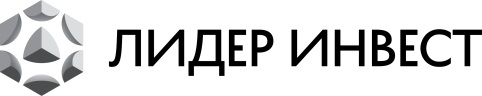 Открыты продажи в комплексе «Есенин-дом. Лидер на Волгоградском»Москва, 19 июня 2017 года. – Компания «Лидер Инвест» начала продажи квартир в новом жилом комплексе комфорт-класса «Есенин-дом. Лидер на Волгоградском».«Есенин-дом. Лидер на Волгоградском» – монолитный 16-этажный дом, строящийся по авторскому архитектурному проекту на улице Федора Полетаева – прямо у одноименного сквера, в одном из самых экологически чистых и обжитых районов Москвы. Рядом есть все необходимое для комфортной жизни: оборудованные по последнему слову школы, новые детские сады, современные поликлиники, разнообразные предприятия сферы обслуживания, торговые центры, аптеки, почтовые отделения, банки и многие другие объекты социальной и торгово-развлекательной инфраструктуры. Хорошо отдохнуть на природе можно в благоустроенном сквере Федора Полетаева или в расположенных неподалеку знаменитых парковых зонах Кусково и Кузьминки. Сам комплекс также обладает развитой внутренней инфраструктурой: для детей на первом этаже откроется учебный центр, к услугам автомобилистов – двухуровневый подземный паркинг на 143 автомобиля, а на территории благоустроенного охраняемого двора будут организованы детские площадки, места для занятия спортом и зоны отдыха для жителей всех возрастов.Дом обладает хорошей транспортной доступностью: неподалеку есть две станции метро – «Рязанский проспект» и «Кузьминки», имеются удобные выезды на ключевые транспортные магистрали города – Рязанский и Волгоградский проспекты.««Есенин-дом» продолжает великолепную линейку объектов компании «Лидер Инвест» – признанного эксперта в сфере строительства небольших высоко-комфортных домов, имеющих эксклюзивные локации в благоустроенных районах старой Москвы, – комментирует руководитель по продажам жилой недвижимости компании «Лидер Инвест» Анжелика Быльская. – Цены на квартиры в доме на старте продаж чрезвычайно привлекательны – начинаются от 142 тыс. рублей за квадратный метр. При этом уже сегодня покупатели могут воспользоваться при оформлении сделки возможностями ипотеки: комплекс аккредитован ведущими российскими банками, предоставляющими клиентам «Лидер Инвест» выгодные условия кредитования».В доме 150 квартир от однокомнатных до трехкомнатных, самых востребованных площадей – от 41 до 76 кв. метров. Минимальная стоимость квартиры на старте продаж составляет 6,257 млн рублей. Ввод дома в эксплуатацию запланирован на III квартал 2018 года.Пожалуйста, обращайтесь за дополнительной информацией:Анна Савушкина+7 (499) 683 03 03, доб. 337+7 (910) 417 64 04Справка о компании «Лидер Инвест» реализует проекты жилой и коммерческой недвижимости, комплексного развития территорий. Учредителем компании является публичная российская диверсифицированная холдинговая компания АФК «Система». В портфеле компании на разных стадиях проектирования и реализации находится 45 проектов общей площадью 3 000 000 кв. м.Все строящиеся и проектируемые объекты «Лидер Инвест» расположены в районах с уже сложившейся застройкой и полноценной инфраструктурой. Компания бережно относится к архитектурному историческому наследию Москвы и одной из приоритетных задач при возведении новых зданий считает создание комфортной городской среды и повышение качества жизни будущих жителей. «Лидер Инвест» является обладателем специальной награды «Прорыв года» международной премии «Рекорды Рынка Недвижимости 2016». Компания занимает второе место в рейтинге девелоперов премиального жилья Москвы и третью строчку в рейтинге столичных девелоперов по количеству реализуемых проектов.